BOARD OF EDUCATION PROCEEDINGSBIG STONE CITY SCHOOL DISTRICT #25-1The Big Stone City School District’s Board of Education met in a regular session on August 19, 2019 @ 6:30 PM in the Board Room/ CEO/Business Manager’s Office with the following members present or absent:Officers and others present:Christopher Folk, CEO/Business ManagerShelley Haggerty, Principal/CounselorMeeting called to order by President Jennifer Wiik at 6:30 PMRoll call was taken with Hillary Henrich, Andria Rabe, Amy VanLith, and Jennifer Wiik present. Sue Westermeyer was absent. Quorum established.The Pledge of Allegiance was recited.Motion by Rabe, seconded by VanLith, to approve the proposed agenda. 4 votes yes. Motion Carried.Community Input Session: noneCommunication ItemsBoard Communication – nonePrincipal Report – preliminary enrollment numbers and recap of standard-based report cardsCEO/Business Manager Report; the following reports were presented; Revenue/Expenditure Summary Report, BSCS Board Report – Detail, Bills and BMO PCard, Payroll Register – Unitemized Report, Balance Sheet, Check Reconciliation Report, Manual Journal Entry Board Report, Other topics discussed: Department of Legislative Audit Authorization Letter for Eide Bailly to perform the school 2-year audit ending June 30, 2019 and the Athey family benefit to be held at school in October 2019.Financial Report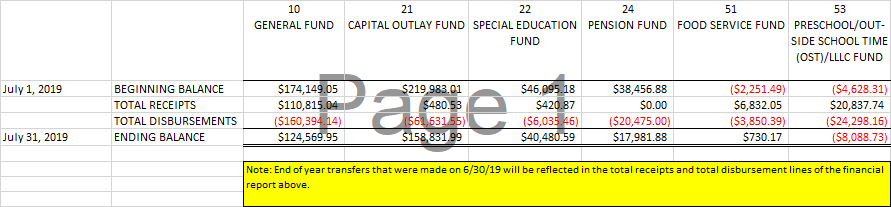 Certificate of Deposit – $296,011.76Advance Payment (Fund 11) & Flex Account (Fund 71) – $7,517.85Student Council (Fund 72) – $1,349.04The following bills were approved:GENERAL FUND: ADVANCE PAYMENT FUND,(SCHOOL CHECKING FUND),326.40 BECKER, MYRNA , (PROF DEVELOPEMENT),2,500.00 BERDAN, RACHEL ,(REIMBURESEMENT),118.70 BMO MASTERCARD,(PCARD),16,869.56 CITY OF BIG STONE CITY, (UTILITIES),951.05 CONROY ELECTRIC INC,(MAINTENANCE & SUPPLIES),657.64 COOPER, NICHOLE , (REIMBURSEMENT),81.87 CORDREY, TERRI ,(PROF SERVICES),500.00 CRONEN, JENNIFER ,(REIMBURSEMENT),113.40 ELABO,(MEMBERSHIP DUES),60.00 FOOD SERVICE FUND, (SCHOOL FOOD SERVICE FUND),317.59 GRANT COUNTY REVIEW,(ADVERTISING),399.83 JULIUS, ERIN ,(REIMBURSEMENT),160.00 NORTHWESTERN ENERGY,(UTITLITIES - NATGAS),31.60 RITCHIES TREE SERVICE,(TREE TRIM SERVICE),225.00 SCHOOL ADMINISTRATORS OF SOUTH DAKOTA,(MEMBERSHIP & DUES),411.00 SDASBO,(DUES),75.00 SOUTH DAKOTA UNITED SCHOOLS ASSOCIATION,(MEMBERSHIP DUES & FEES),450.00 SPORS, MICHAEL V ,(BOILER WATER SOFTENER RENT),198.00 VOELTZ, HETHER , (REIMBURSEMENT),38.22 WOLLSCHLAGER, STACY ,(REIMBURSEMENT),100.00CAPITAL OUTLAY FUND: ADVANCE PAYMENT FUND,(SCHOOL CHECKING FUND),960.00 ATHEY, ELMER ,(BUILDING MAINTENANCE),1,216.00 BMO MASTERCARD,(PCARD),1,680.60 CONROY ELECTRIC INC,(MAINTENANCE & SUPPLIES),3,663.42SPECIAL EDUCATION FUND: BMO MASTERCARD,(PCARD),132.24FOOD SERVICE FUND: CASH-WA DISTRIBUTING,(FOOD/CUSTODIAL SUPPLIES),312.04 REGION 1,(LUNCH PROGRAM),975.00PRESCHOOL/LEARNING CENTER/OST FUND: ADVANCE PAYMENT FUND,(SCHOOL CHECKING FUND),424.80 BMO MASTERCARD,(PCARD),1,631.10 CASH-WA DISTRIBUTING,(FOOD/CUSTODIAL SUPPLIES),388.74 CITY OF BIG STONE CITY, (UTILITIES),523.10 FONDER, MARIA ,(SUBSTITUTE),307.50 FREVERT, SARAH ,(TEMP SUB),750.00 MIDCONTINENT COMMUNICATIONS,(LLLC PHONE SERVICE),39.33 ORTONVILLE PUBLIC SCHOOLS,(TUITION, TRANSPORTATION, GENERAL),245.70 OSTLUND, EMMA ,(SUBSTITUTE),530.00 PRAIRIE FIVE RIDES,(TRANSPORTATION),180.25 ST. CHARLES CHURCH,(RENT PAYMENT),200.00 STOTESBERY, SHANNON ,(SUBSTITUTE),47.50Action ItemsMotion by VanLith, seconded by Henrich, to approve the Consent Agenda as presented. 4 votes yes. Motion Carried.Approval of minutes from previous meeting(s); July 23 2019 meetingApproval of the financial reportsApproval of the bills, including BMO Mastercard purchasesApproval of the Disclosure of Conflict of Interest; No conflicts were disclosedApproval of the Emergency Bus Mutual Assistance PactApproval of the declared surplus listingSeparate Action ItemsMotion by Rabe, seconded by VanLith, to approve supplemental budget for the 2019FY - #2. 4 votes yes. Motion Carried.Motion by Henrich, seconded by VanLith, to approve the Wilmot School District Tuition Agreement. 4 votes yes. Motion Carried.Motion by Rabe, seconded by Henrich, to approve the Intergovernmental Agreement between South Dakota Department of Social Services (DSS) and the Big Stone City School District #25-1. 4 votes yes. Motion Carried.DiscussionThere were discussions on the following items:Next School Board Meeting(s): proposed September 16, 2019 @ 6:30 PM (Regular Meeting) in the Board Room/ CEO/Business Manager Office.Motion by VanLith, seconded by Rabe, to adjourn the meeting at 6:44 PM. 4 votes yes. Motion Carried.						/S/ ___________________________________________	President						/S/ ___________________________________________	Business Manager						      ___________________________________________	Approximate Cost of Publication